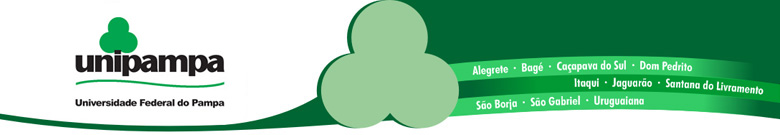 Os pesquisadores ___________________________________ responsáveis pela execução da pesquisa intitulada _________________________________solicitam autorização para realização da referida pesquisa nesta instituição, que em caso de aceite passa a ser co participante do projeto. A autorização fica condicionada à prévia aprovação pelo Comitê de Ética em Pesquisa da Unipampa (Prédio Administrativo da Universidade Federal do Pampa, Campus Uruguaiana – BR 472, Km 592 – Uruguaiana – RS – telefones: (55) 3911 0200 – Ramal: 2289 (55) 3911 0202, – e-mail: cep@unipampa.edu.br) devidamente registrado junto à Comissão Nacional de Ética em Pesquisa (CONEP/MS), respeitando a legislação em vigor sobre ética em pesquisa em seres humanos no Brasil (Resolução do Conselho Nacional de Saúde n° 466/12 e regulamentações correlatas).Em resposta a solicitação:Eu, __(nome do dirigente)__, ocupante do cargo de __(cargo do dirigente)__ no __(órgão/local onde se pretende realizar a pesquisa)__, autorizo a realização nesta instituição (ou local indicado) a pesquisa __(título da Pesquisa)__, sob a responsabilidade do pesquisador __(nome do pesquisador responsável)__, tendo como objetivo primário __(transcrição do objetivo primário)__.Afirmo que fui devidamente orientado sobre a finalidade e objetivos da pesquisa, bem como sobre a utilização de dados exclusivamente para fins científicos e que as informações a serem oferecidas para o pesquisador serão guardadas pelo tempo que determinar a legislação e não serão utilizadas em prejuízo desta instituição e/ou das pessoas envolvidas, inclusive na forma de danos à estima, prestígio e/ou prejuízo econômico e/ou financeiro. Além disso, durante ou depois da pesquisa é garantido o anonimato dos sujeitos e sigilo das informações.Esta instituição está ciente de suas co-responsabilidades como instituição co-participante do presente projeto de pesquisa, e de seu compromisso no resguardo da segurança e bem-estar dos participantes da pesquisa nela recrutados, dispondo da infraestrutura necessária para tal.__(cidade)__, __(dia)__ de __(mês)__ de 20___.___________________________________________________Assinatura do responsável e carimbo e ou CNPJ da instituição co-participante